Izradi vježbe prema slikama. Ispod slike nacrtaj i prepiši zadate zadatke: (ako ne znaš riješiti neki zadatak, preskoči ga i nastavi na one koje znaš).Zadatak: Prepiši tekst i izradi tablicu ispod slike. Nakon što riješiš prvi dio, riješi zadatke označene slovima od a) do j) na gornjem tekstu koji si prepisao.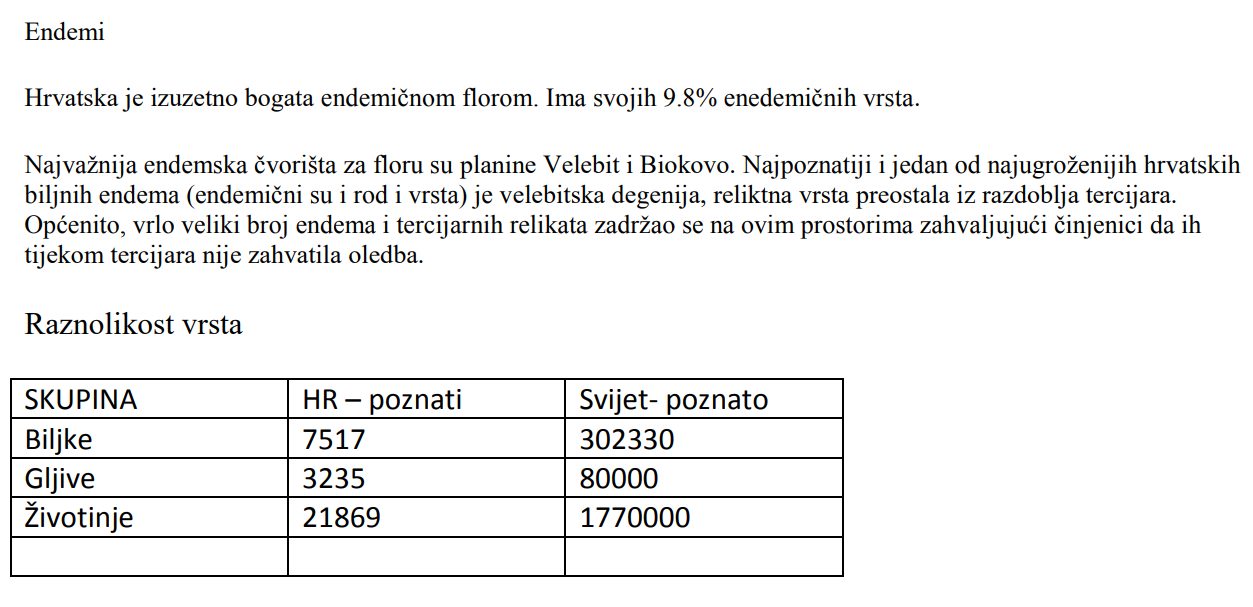 EndemiHrvatska je izuzetno bogata …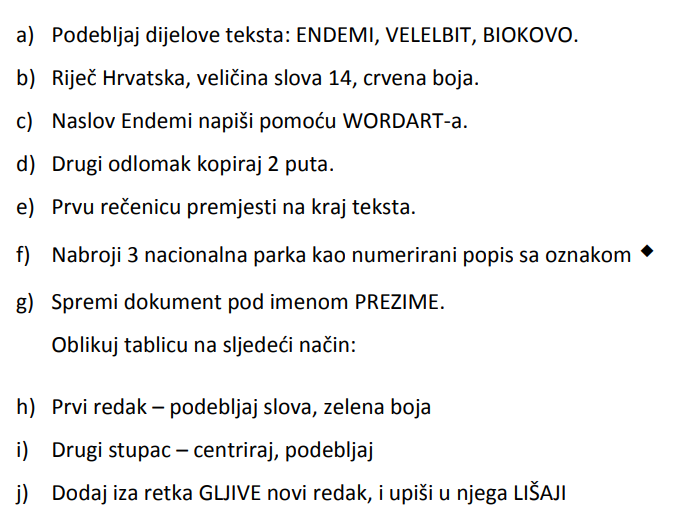 zadatak: Prepiši sav tekst i oblikuj prema zadacima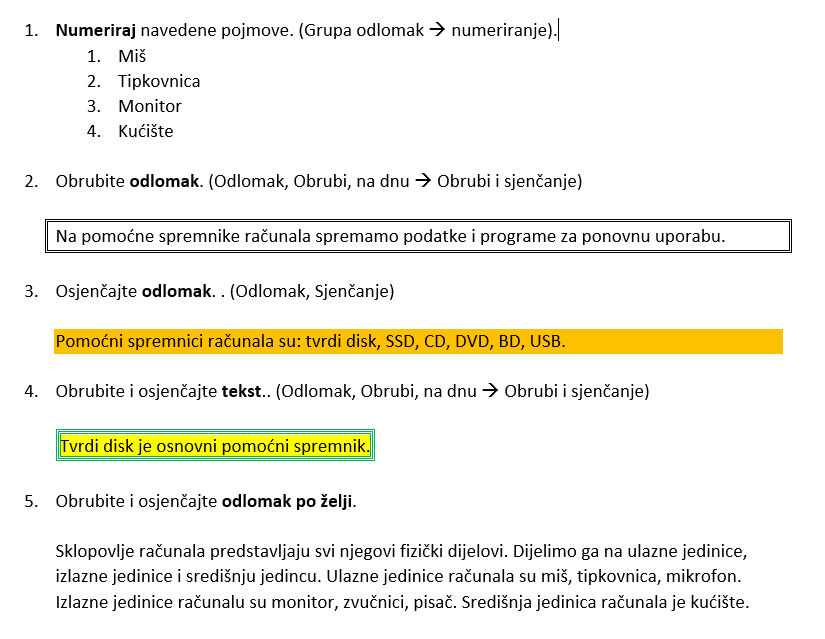 Numeriraj navedene pojmove.MišObrubite odlomak.             Na pomoćne spremnike računala spremamo podatkeObrubite i osjenčajte tekst.Tvrdi disk je osnovni pomoćni spremnik.Obrubite i osjenčajte odlomak po želji.Sklopovlje računala predstavljaju…zadatak: Izradi tablicu sa 8 stupaca i 10 redova i izradi si lijep raspored.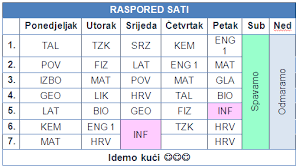 zadatak: Izradi tablicu sa 3 stupca i 3 reda. 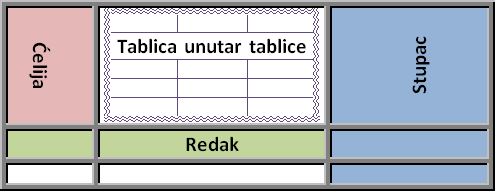 zadatak: Izradi tablicu sa 5 stupaca (dva stupca su između i nisu obojani.) i 12 redova i prepiši i kopiraj tekst ispod. 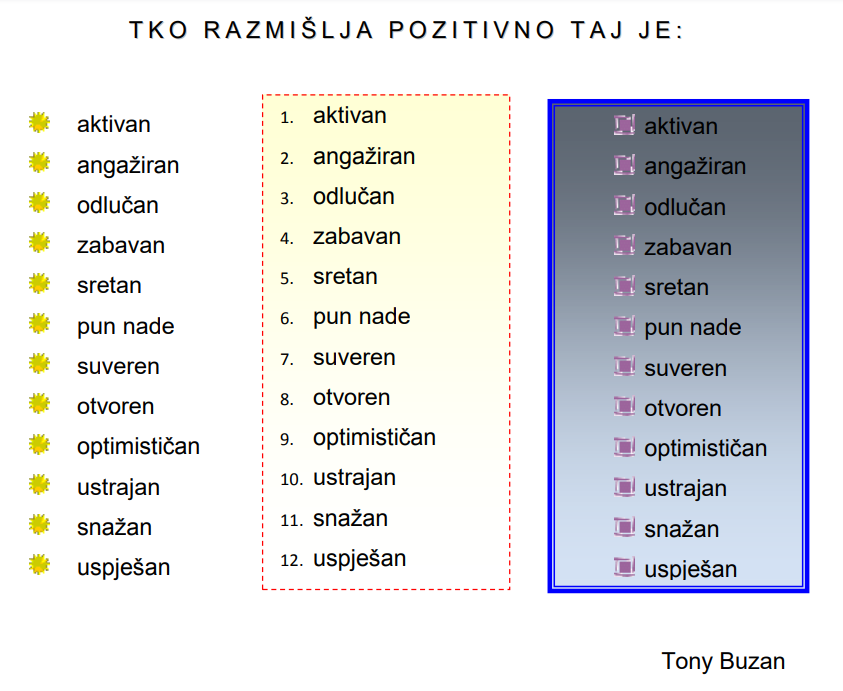 TKO RAZMIŠLJA POZITIVNO TAJ JE: